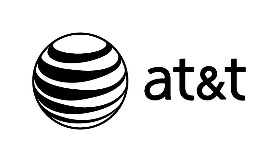 MIGRATION COMMITMENTCustomer is currently a customer for Centrex Services under the terms of the  AT&T COMBINED VOICE NETWORK SERVICES AGREEMENT #505ENT-W12-CENTRXATT-01 (PREVIOUSLY NUMBERED CONTRACT #20-91579-101” AND CONTRACT # 15-91579-601)) (THE “AGREEMENT”) BY AND BETWEEN STATE OF WISCONSIN, DEPARTMENT OF ADMINISTRATION (the ‘State”) and AT&T Corp., on behalf of itself and its service providing affiliates (“AT&T”). By executing this Migration Commitment, Customer hereby agrees to migrate  Centrex Service lines described in Section 5 below, to any of the Hosted VoIP Services as described in  the Agreement for Hosted Voice over Internet Protocol (VoIP) Services with AT&T (the “State Hosted VoIP Agreement”), # 505ENT-M11-HOSTEDVOIP-01, between the State and AT&T (collectively the “Hosted VoIP Service”).  Customer understands and agrees that by executing this Migration Commitment on or before June 30, 2017, that the following rates for Customer’s existing Centrex service will apply:At such time as AT&T identifies and advises Customer of the timing and the requirements for the migration of the Centrex Lines to the Hosted VoIP Service, Customer will execute applicable order forms to evidence Customer’s agreement to the terms of the State Hosted VoIP Agreement.Attached to this executed Migration Commitment is a list of Centrex Billing Telephone Numbers that shall be migrated pursuant to the terms of this Migration Commitment.IN WITNESS WHEREOF, the parties hereto have caused this Agreement to be executed by their respectively authorized representatives.CUSTOMER (“Customer”)AT&T ("AT&T")Customer:       Street Address:       City:        State:         Zip Code:      Billing Address (if different)Street Address:       City:        State:         Zip Code:      AT&T Corp.CUSTOMER Contact (for Contract Notices)AT&T Sales Contact Information and for Contract Notices   Primary Sales Contact Name:       Title:       Telephone:         Fax:       Email:       Address for Notices Same as Cuts. Address above   Same as Billing AddressAddress for Notices (if different)Street Address:       City:        State:         Zip Code:      Name:       Title:       Telephone:         Fax:       Email:       Street Address:       City:  State:   Zip Code:      With a copy to:AT&T Corp.One AT&T Way, Bedminster, NJ 07921-0752ATTN:  Master Agreement Support Team Email: mast@att.comAT&T Authorized Agent or Representative Information (if applicable)  Primary Sales ContactAT&T Authorized Agent or Representative Information (if applicable)  Primary Sales ContactName:         Company Name:         Agent Street Address:         City:         State:         Zip Code:       Telephone:         Fax:         Email:         Agent Code      Name:         Company Name:         Agent Street Address:         City:         State:         Zip Code:       Telephone:         Fax:         Email:         Agent Code      Time PeriodMonthly Rate (including EUCL charge) based on trunk equivalentOctober 1, 2016 through June 30, 2017$9.25July 1, 2017 until April 30, 2020 $10.25AT&T Corp.Customer:    By: __________________________________By: __________________________________Print Name: ___________________________Print Name: ___________________________Title: _________________________________Title: _________________________________Date Signed: ___________________________Date Signed: ___________________________